PROFILE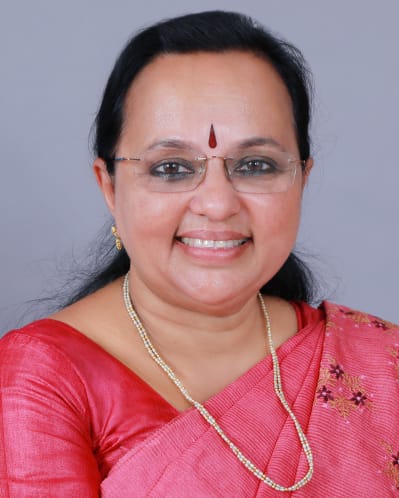 Name Address	: 	Dr. Bijimol Thomas
			Principal
			Newman College Thodupuzha
			Kerala, Idukki - 685 585E-mail ID	:		principal@newmancollege.ac.in, 					bijimolnewman@gmail.comMobile Number	:	9961971552Age & Date of Birth	:		55, 30-05-1968Sex	:		FemaleNationality	:		IndianMarital status	:	Married	Religion	:	Roman Catholic Syrian ChristianEDUCATIONAL QUALIFICATIONSWORK EXPERIENCEResearch ContributionsPAPERS PUBLISHEDRESOURCE PERSONAWARDS AND RECOGNITION 	1.	First lady Principal of Corporate Educational Agency Kothamangalam.	2. 	Senate Member Paurasthya Vidhya Peedam, Vadavathoor. 	3. 	Pope John Paul II Best Principal Award by Catholic Federation of India.	4.	Human Rights Club, Education Excellence Award.	5.	Professional Excellence Award by Private Club, Thodupuzha . RECOGNIZED ORIENTATION/REFRESHER/ WINTER /SHORT TERM/MOOC COURSES ATTENDEDRESPONSIBILITIES HELD PG Board of Studies Member – 2014 - 2017Subject Expert for the selection of Asst. Professor in English – 2019Member of the Selection Committee for the Promotion of Teachers - 2019Question Paper Setter, Kerala University PG English Exam – 2018 - 2019PSC Question Paper Setter - 2016Member, Inspection Commission to access facilities for sanctioning BA English Course – 2016Deputy Chairman of English Core Courses of Second & Third BA English.Chief Examiner of MA English ExaminationINSTITUTIONAL RESPONSIBILITIESHOD of English, Newman College, Thodupuzha.IQAC Co-ordinator of the College.- for 10 yearsArts Club Co-ordinator. - More than 10 yearsPlanning Board Member.Member of Management Board.Chief Editor of IJPCL – an International Journal of English, Published from Newman College, Thodupuzha. Chief Editor Newman News Letter upto 2016.Editor Annual Report.Co-ordinator Newman Youth Excellence Award.Co-ordinator Foundation Day Lecture.Member, PTA Executive.Co-ordinator of Paramarsh Scheme of  UGCINSTITUTIONS ATTENDEDYEAR OF PASSINGPh. D. (English)Mahatma Gandhi  University, Kottayam, Kerala 2011M. Phil. (English)Madurai Kamaraj University1992M. A. English Language and LiteratureMadurai Kamaraj University1991B. EdSt. Thomas Training College, Palai1994B.A English Language and LiteratureAlphonsa College, Palai1989Pre DegreeAlphonsa College, Palai1986SSLCDepaul English Medium, Thodupuzha1984S.NoPosition HeldName of the InstitutionPeriod1Lecturer in EnglishGovt. College, Kasargod1995-19962Lecturer in EnglishPavanama College, Murickassery1996 – 20033Assistant Professor in EnglishNirmala College, Muvattupuzha2003 – 20084Associate Professor in EnglishNewman College, Thodupuzha2008 onwards5Head of the Department of EnglishNewman College, Thodupuzha2019 - 20225PrincipalNewman College, Thodupuzha1 April 2022 onwardsResearch Guide of Mahatma Gandhi University Kottayam 5 research scholars registered 5 research scholars registered Submitted two minor research projectsA Search for Black Consciousness and Feminist Perspectives in the Selected Works of Lorraine Hansberry. Submitted two minor research projectsA Search for Black Consciousness and Feminist Perspectives in the Selected Works of Lorraine Hansberry. Year of submission2006A Search for Black Consciousness and Politics of Empowerment in the Selected Works of Alice Walker and Ntozake Shange. A Search for Black Consciousness and Politics of Empowerment in the Selected Works of Alice Walker and Ntozake Shange. 2016Sl. NoTitle of PaperName of Journal/Publisher in case of BookDate of Publication and Impact factor if anyVolume number and PagesDissecting Immigrant Trauma and Resistance in the Ethnographic Memoir The Girl from Aleppo by Nujeen Mustafa with Christina LambEducation and Society,ISSN: 2278-6864October - December 2022Vol. 46, Issue: 4UGC Care Approved, Group I, Peer ReviewedWith IF=6.718When Self Emerges: A Reading of Connie Panzarino's The Me in the Mirror as a Fight Against "Ableism"Rabindra Bharati Journal of PhilosophyISSN:  0973-00872022Vol. : XXIII, No. 29UGC CareGroup I,with IF: 6.986Bridging the Parallels: An Analysis of Cultural Transformation in Albert Camus' The Plague and Covid-19Shodha PrabhaISSN: 0974-89462022Vol. : 47, No. 04UGC CareGroup IOedipal Reading  of All the Lives We Never Lived by Anuradha RoyJournal of the Asiatic Society of MumbaiISSN: 0972-07662022Vol. : XCV, No. 19UGC CareGroup IIdentity, Resistance and Self Realization Through the Narrative of Space In Eat, Pray, Love by Elizabeth GilbertShodha PrabhaISSN: 0974-89462022Vol. : 47, No. 07UGC CareGroup IRetelling Myths: Manifesting the Third Gender in Indian MythologyJournal of Fundamental & Comparative ResearchISSN: 2277-70672021Vol. : VII, No. 11UGC CareApproved, Peer Reviewed and Referred JournalSacred Memories: Assimilation of Ethnic Culture in Lorraine Hansberry's A Raisin in the SunJournal of Fundamental & Comparative ResearchISSN: 2277-70672022Vol. : VIII, No. 1(XXX)UGC CareApproved, Peer Reviewed and Referred JournalPolitics of Racial Representation and Resistance in Jamaica Kincaid's A Small PlaceRabindra Bharati Journal of PhilosophyISSN:  0973-00872022Vol. : XXIII, No. 17UGC CareGroup IUnraveling the Repressed: A Study of Paula Hawkins' The Girl on the Train as a TraumaKanpur PhilosophersISSN: 2348-83012021Vol. : VIII, Issue 7UGC CareApproved, Peer Reviewed and Referred JournalRecapping Myths: A Feminist Reading of Kavitha Kane's Karna's Wife: The Outcast's QueenThe Journal of Oriental Research MadrasISSN: 022-3301October 2021Vol. : XCII, No. 3UGC CareApproved, Peer Reviewed and Referred JournalThe Role of Memory in Shaping Identity: A Study of Paula Hawkin's The Girl on the Train as a Trauma"Kala SarovarISSN: 0975-4520July- September 2021Vol. : 24, No. 03UGC CareGroup IPage 163-166Lorraine Hansberry's A Raisin in the Sun: Quest for Black Female Identity and UniversalityScience and SocietyISSN: 0973-0206January - June 2009Vol: 7Nirmala Accademic & Research Publication (Peer Reviewed Journal)Erasure of the Colour Line: A Reading of Raical Realities and Post Racial Dreams in Jamaica Kincaid's Novel LucyMadhya BhartiISSN: 0974-0066January- June 2022Vol.: 8No. 7UGC CareGroup I,with IF: 6.28Breaking Identities : Crises of Colour and Caste in Toni Morrson's God Help the Child and Baby Kamble's The Prisons We BrokeThink India JournalISSN: 0971-1260December 2019Vol.: 22Issue: 14UGC CareApproved International Index and Referred JournalWith IF: 6.2From Myth to Modern: Deciphering Other Shades of 'Yellow Woman' by Leslie Marmon SilkoJournal of the Oriental InstituteJanuary-March 2023Vol/ 72, Issue: 01, No. 5UGC Care Approved, Group I,Peer Reviewed and Referred JournalFictional Cartography : Dialogic Chronotopes in Andre Aciman's FictionSouth Indian Journal of Social SciencesJanuary - June 2023Vol/ XXI, No. 22UGC Care Approved, Group I,Bi-Annual JournalConflicts of  Motherhood:  Gender Performativity and Trauma in Gayl Jones’ CorregidoraShodhak : A Journal of Historical ResearchMay - August : 2023Volume: 53, Issue: 02, No: 05ISSN : 0302-9832A Search for Black Identity in James Baldwin’s Play The Amen CornerIndian Journal of Postcolonial LitratureJune 2011Vol/ XII, No. 1,PG Department of English Newman College Thodupuzha.Peer Reviewed and Referred JournalSl.No.*Title of theLecture/Paper/ Academic SessionTitleOrganized by1Invited Lecture Alumni Day CelebrationKnow Your SelfAlphonsa College, Palai2Invited LectureWomen's Cell ActivitiesWho is an Empowered WomenAlphonsa College, Palai3National Webinar Lecture SeriesFair is Fair and Foul is Black: Resistance and Representation in Afro-American Women WritingsAl-Azhar College of Arts & Science, Thodupuzha4Invited LectureResearch MethodologyAl-Azhar College of Arts & Science, Thodupuzha5Resource Person for the Seminar in connection with NAAC Accreditation (UGC PARAMARSH Scheme)Quality Management in Higher EducationSt. George College, Vazhakulam6Resource Person for the Seminar in connection with NAAC Accreditation (UGC PARAMARSH Scheme)Teaching Learning and EvaluationSt. George College, Vazhakulam7Resource Person for the Seminar in connection with NAAC Accreditation (UGC PARAMARSH Scheme)Quality Assessment and AccreditationSt. George College, Vazhakulam8Resource Person for the Seminar in connection with NAAC Accreditation (UGC PARAMARSH Scheme)Quality Indicator Frame Work under Revised NAAC Accreditation ProcessAl-Azhar College of Arts & Science, Thodupuzha9Resource Person for the Seminar in connection with NAAC Accreditation (UGC PARAMARSH Scheme)New NAAC Frame WorkAl-Azhar College of Arts & Science, Thodupuzha10Resource Person for the Seminar in connection with NAAC Accreditation (UGC PARAMARSH Scheme)Teaching Learning and EvaluationAl-Azhar College of Arts & Science, Thodupuzha11Resource Person for the Seminar in connection with NAAC Accreditation (UGC PARAMARSH Scheme)Best Practice in Higher EducationAl-Azhar College of Arts & Science, Thodupuzha12Resource Person for the Seminar in connection with NAAC Accreditation (UGC PARAMARSH Scheme)Mandatory Quality Assessment and Validation Processes in Domain of Higher EducationAl-Azhar College of Arts & Science, Thodupuzha13Invited Lecture, Seminar for Higher Secondary Students and TeachersCo-curricular Activities a Dream CareerJai Rani English Medium Higher Secondary School14Resource Person for the Seminar in connection with NAAC Accreditation (UGC PARAMARSH Scheme)NAAC Accreditation and Assessment ProcessSree Narayana Guru College of Arts and Science15Resource Person for the Seminar in connection with NAAC Accreditation (UGC PARAMARSH Scheme)Teaching Learning and EvaluationSree Narayana Guru College of Arts and Science16Resource Person for the Seminar in connection with NAAC Accreditation (UGC PARAMARSH Scheme)Best Practices in Higher EducationSree Narayana Guru College of Arts and Science17Resource Person for the Seminar in connection with NAAC Accreditation (UGC PARAMARSH Scheme)Assessment and Evaluation as Pivot to QualitySanthigiri College, Vazhithala18Resource Person for the Seminar in connection with NAAC Accreditation (UGC PARAMARSH Scheme)Teaching, Learning and Evaluation Santhigiri College, Vazhithala19Resource Person for the Seminar in connection with NAAC Accreditation (UGC PARAMARSH Scheme)Enhancing Quality in Higher Education Santhigiri College, Vazhithala20Invited Lecture at Nirmala Public School MuvattupuzhaNeed of Co-curricular ActivitiesNirmala Public School Muvattupuzha21Invited Lecture at Nirmala Public School, KarimannoorSchool Day CelebrationNirmala Public School, Karimannoor22Invited Lecture at St. Joseph's HSS, KarimannoorThalir Scholarship Award Ceremony, Govt. of Kerala Balasahithya InstituteSt. Joseph's HSS, Karimannoor, 11 January 202323Invited Lecture Deppika Bala SakyamSt. Sebastian's HS, Thodupuzha24Invited Lecture School Day CelebrationsSt. Sebastian's HS, Thodupuzha25Resource PersonConvocation  CeremonyAl-Azhar B. Ed College, 18 November 202326Resource PersonConvocation  CeremonySt. Thomas College of Teacher Education27Invited LectureSchool Day CelebrationsSt. Joseph's HSS, Paingottoor28Invited LectureAnnual Day CelebrationsSt. Ritas HS, Paynkulam29Invited LectureAnnual Day CelebrationsSt. George HSS, Muthalakodam30Invited LectureWomens Day CelebrationsBlock Panchayath, Thodupuzha31Invited LectureJCI Leaders MeetJCI , Thodupuzha32Keynote AddressAnnual Day CelebrationsSt. Sebastians HS, Thodupuzha, January 13, 202333Keynote AddressInauguration of Literary Association and Various Club ActivitiesJairani EMHS, Thodupuzha 15 July 202334Keynote AddressArts FestCo-operative Public School, Thodupuzha 29 July 202335Resource PersonOrientation Programme for all Degree StudentsSt. George College, Vazhakulam`36Resource PersonWomen's Day CelebrationLions Club Thodupuzha37Resource PersonWomen's Day CelebrationJCI , Thodupuzha38Resource PersonMathruvedhi Women's Day Celebration, Eparchy of KothamangalamNirmala Public School, Muvattupuzha39Resource PersonInauguration of Continuum Conversations, Alumni Lecture SeriesAlphonsa College, Palai, 6 February 202340Resource PersonWomen Empowerment Opportunities and ChallengesLions Club, MuthalakodamName of theCourse/Summer schoolName of Institution &PlaceDurationSponsoring AgencyOrientation course for TeachersMahatma Gandhi University, Kottayam01-04-2002 to 27-04-2002Mahatma Gandhi University, KottayamUGC Sponsored Refresher courseUGC HRDC, University of Kerala14-01-2008 to 04-02-2008University of Kerala,KeralaUGC Sponsored Short-Term courseUGC HRDC, University of Kerala22-11-2018 to 29-11-2018University of Kerala, KeralaTwo week workshop on Research Methodology(Equivalent to Refresher course)Mahatma Gandhi University, Kottayam03-12-2018 to 17-12-2018Mahatma Gandhi University, KottayamOne  week Faculty Development ProgrammeThe Kerala State Higher Education Council03-08-2020 to 07-08-2020The Kerala State Higher Education Council, ThiruvananthapuramOne Week Short Term CourseUGC-HRDC, Kerala & IQAC Devaswom Board College, Thalayolaparambu04-09-2020 to 10-09-2020UGC-HRDC, Kerala & IQAC Devaswom Board College, Thalayolaparambu